الاسم الكامل: ......................................القسم: ......................................النقط ة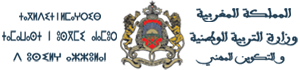 تقويم تشخيصي)السنة الثانية)مدة الإنجاز: 45 دقيقةتقويم تشخيصي)السنة الثانية)مدة الإنجاز: 45 دقيقةالمديرية: النواصرالمؤسسة: إعدادية دار بوعزةالموسم الدراسي:2018/2017 المادة: التربية الإسلاميةالأستاذ: علي أيت علي- اكتب من سورة ق  الآية الدالة على عظمة الله وقدرته في خلق السماوات والأرض دون تعب أو مشقة (1ن) ................................................................................................................................................❼ضع علامة (X)أمام الجواب الصحيح:   (2ن)- اكتب من سورة ق  الآية الدالة على عظمة الله وقدرته في خلق السماوات والأرض دون تعب أو مشقة (1ن) ................................................................................................................................................❼ضع علامة (X)أمام الجواب الصحيح:   (2ن)❶ عرف باختصار ما يلي:  (2ن)-العبادة:.........................................................................- الصلاة :...............................................................................................❷صحح القضايا التالية:   (3ن)❸أثناءالحديث مع أصدقائك في المدرسة،عرضت عليك الاسئلة التالية،وطلب منك الاجابة عليها :   (3ن)- جاءك شخص غير موثوق بخبره، ماذا تفعل:..........................................................................................................................................- ما هو رد فعل النبي صلى الله عليه وسلم بعد تعرضه للأذى والاستهزاء من طرف كفار قريش :..........................................................................-  ما هي أول سورة نزلت على النبي صلى الله عليه وسلم:   ........................❶ عرف باختصار ما يلي:  (2ن)-العبادة:.........................................................................- الصلاة :...............................................................................................❷صحح القضايا التالية:   (3ن)❸أثناءالحديث مع أصدقائك في المدرسة،عرضت عليك الاسئلة التالية،وطلب منك الاجابة عليها :   (3ن)- جاءك شخص غير موثوق بخبره، ماذا تفعل:..........................................................................................................................................- ما هو رد فعل النبي صلى الله عليه وسلم بعد تعرضه للأذى والاستهزاء من طرف كفار قريش :..........................................................................-  ما هي أول سورة نزلت على النبي صلى الله عليه وسلم:   ........................صل بسهم:   (2ن)❽من حقوق الاباء - ❾ أ - اذكر فرضين من فرائض الوضوء :   (1ن) ..................................................................................................................... ب – اذكر اسمين لصحابيين جليلين من السابقين الأولين في الاسلام: (1ن).............................. - ..........................................صل بسهم:   (2ن)❽من حقوق الاباء - ❾ أ - اذكر فرضين من فرائض الوضوء :   (1ن) ..................................................................................................................... ب – اذكر اسمين لصحابيين جليلين من السابقين الأولين في الاسلام: (1ن).............................. - ..........................................❶ عرف باختصار ما يلي:  (2ن)-العبادة:.........................................................................- الصلاة :...............................................................................................❷صحح القضايا التالية:   (3ن)❸أثناءالحديث مع أصدقائك في المدرسة،عرضت عليك الاسئلة التالية،وطلب منك الاجابة عليها :   (3ن)- جاءك شخص غير موثوق بخبره، ماذا تفعل:..........................................................................................................................................- ما هو رد فعل النبي صلى الله عليه وسلم بعد تعرضه للأذى والاستهزاء من طرف كفار قريش :..........................................................................-  ما هي أول سورة نزلت على النبي صلى الله عليه وسلم:   ........................❶ عرف باختصار ما يلي:  (2ن)-العبادة:.........................................................................- الصلاة :...............................................................................................❷صحح القضايا التالية:   (3ن)❸أثناءالحديث مع أصدقائك في المدرسة،عرضت عليك الاسئلة التالية،وطلب منك الاجابة عليها :   (3ن)- جاءك شخص غير موثوق بخبره، ماذا تفعل:..........................................................................................................................................- ما هو رد فعل النبي صلى الله عليه وسلم بعد تعرضه للأذى والاستهزاء من طرف كفار قريش :..........................................................................-  ما هي أول سورة نزلت على النبي صلى الله عليه وسلم:   ........................صل بسهم:   (2ن)❽من حقوق الاباء - ❾ أ - اذكر فرضين من فرائض الوضوء :   (1ن) ..................................................................................................................... ب – اذكر اسمين لصحابيين جليلين من السابقين الأولين في الاسلام: (1ن).............................. - ..........................................صل بسهم:   (2ن)❽من حقوق الاباء - ❾ أ - اذكر فرضين من فرائض الوضوء :   (1ن) ..................................................................................................................... ب – اذكر اسمين لصحابيين جليلين من السابقين الأولين في الاسلام: (1ن).............................. - ..........................................❹ابرز موقفك من الآتي:   (2ن)	- شاب يسهر الليل كله للمراجعة: .........................................................................................................................................- امرأة تحلف بغير الله كثيرا : ............................................................................................................................................................................................................❺استخرج من قوله تعالى :" ولقد خلقنا السماوات والارض وما بينهما في ستة أيام وما مسنا من لغوب"  (2ن) - مثالا للقلقلة :.......................- مثالا للمد الطبيعي:.........................❻- اكتب من سورة الحجرات الآية التي تدل على وجوب التثبت من صحة الاخبار (1ن) :...............................................................................................................................❹ابرز موقفك من الآتي:   (2ن)	- شاب يسهر الليل كله للمراجعة: .........................................................................................................................................- امرأة تحلف بغير الله كثيرا : ............................................................................................................................................................................................................❺استخرج من قوله تعالى :" ولقد خلقنا السماوات والارض وما بينهما في ستة أيام وما مسنا من لغوب"  (2ن) - مثالا للقلقلة :.......................- مثالا للمد الطبيعي:.........................❻- اكتب من سورة الحجرات الآية التي تدل على وجوب التثبت من صحة الاخبار (1ن) :...............................................................................................................................